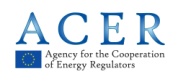 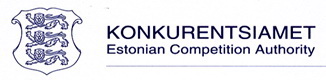 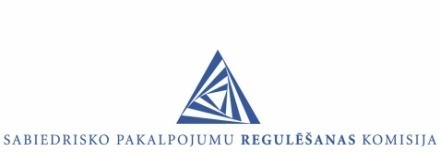 15th Baltic Electricity Market Mini-ForumFriday, 10th May 2013 Hotel ARTISLiejyklos str. 11/23 |   Tel.: +370 5 266 0490, mob. +370 614 61 322www.centrumhotels.comHosted by theNational Control Commission for Prices and Energy (NCC)Agenda09:30 – 09:35		Opening Address and Introductory Remarks			Diana Korsakaite, Chair, NCC09:35 – 11:00	Updates on the latest developments in the Baltic countries - presentations by the NRAsMärt Ots, General Director,  Estonian Competition AuthorityAinars Mengelsons, Director of Energy Department, Public Utilities Commission Diana Korsakaitė, Chair, NCC Q&A11:00 – 11:45	Customer protection and empowermentAnna Bednarska, Head of Retail Market Unit, Energy Regulatory Office Q&A11:45 – 12:00 		Coffee break12:00 – 13:00	Market opening for households – Estonian and Latvian experience (preparation process, responsibilities, public information, etc.)Viive Šavel, Executive Officer, Ministry of Economic Affairs and Communications of the Republic of EstoniaIlvars Petersons, Board Member, AS “Sadales Tīkls” Q&A13:00 – 14:30 		Lunch14:30 – 14:45		Nord Pool Spot next steps in the Baltics and issuesHando Sutter, Regional Manager Estonia, Latvia, Lithuania & Russia, Nord Pool Spot ASQ&A14:45 – 15:00 		Experience on retail market opening and lessons to learnKristaps Ločmelis, Head of Regulatory Affairs, AS LatvenergoQ&A15:00 – 15:45	Baltic Transmission System Operators on barriers, future challenges and solutions creating EU integrated electricity market (generation adequacy, security of supply, new interconnections impact, etc.)Arnis Staltmanis, Board Member, AS “Augstsprieguma tīkls” Robertas Staniulis, Head of Strategy and Planning Division, LITGRID ABQ&A15:45 – 16:00		Results from Electricity WG meeting Marilin Tilkson, Chief specialist, Estonian Competition Authority 16:00 – 16:15		Conclusions and Next Steps